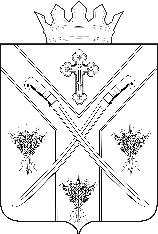 ПОСТАНОВЛЕНИЕАДМИНИСТРАЦИИ СЕРАФИМОВИЧСКОГОМУНИЦИПАЛЬНОГО РАЙОНАВОЛГОГРАДСКОЙ ОБЛАСТИ___________________________________________________________________от   09.12.2019     № 665Об организации продажи имущества, находящегося в  муниципальной собственности Серафимовичского муниципального района Волгоградской области  В соответствии с Федеральным законом от 21 декабря 2001  N 178-ФЗ       "О приватизации государственного и муниципального имущества", Постановлением Правительства Российской Федерации от 27.08.2012 № 860  «Об организации и проведении продажи государственного или муниципального имущества в электронной форме», Положением о приватизации муниципального имущества Серафимовичского муниципального района Волгоградской области, утвержденного Решением Думы Серафимовичского муниципального района от 30.03.2012 №17(ред. от 09.07.2015 №34) «Об утверждении Положения о приватизации муниципального имущества Серафимовичского муниципального района Волгоградской области»,П О С Т А Н О В Л Я Ю:Создать постоянно действующую комиссию по продаже имущества, находящегося в муниципальной собственности Серафимовичского муниципального района Волгоградской области в составе, согласно  приложению 1. Утвердить Положение о постоянно действующей комиссии администрации Серафимовичского Волгоградской области по продаже муниципального имущества, находящегося в собственности Серафимовичского муниципального района Волгоградской области, согласно приложению 2.3. Утвердить типовую форму заявки на участие в электронном аукционе согласно приложению 3.4. Утвердить типовую форму заявки на приобретение муниципального имущества посредством публичного предложения в электронной форме согласно приложению 4.5. Утвердить типовую форму заявки на приобретение муниципального имущества без объявления цены в электронной форме согласно приложению 5.6. Утвердить типовую форму заявки на участие в конкурсе в электронной форме согласно приложению 6.7. Утвердить типовую форму договора о задатке согласно приложению 7.8. Признать утратившими силу:1) постановления администрации Серафимовичского муниципального района Волгоградской области:2от 16 марта 2012 г. № 100 "Об утверждении типовых форм документов  по продаже муниципального имущества";от 13 ноября 2012 г. № 267 "О внесении изменений в постановление главы  Серафимовичского муниципального района от 16.03.2012г. N 100 "Об утверждении  типовых форм  документов  по продаже муниципального имущества ";от 26 августа 2015 г. № 443"Об утверждении типовых форм документов по продаже муниципального имущества»; 2) распоряжения администрации Серафимовичского муниципального района Волгоградской области:от 29 мая 2014 г. № 31-р "Об утверждении Положения о постоянно действующей комиссии по продаже имущества и утверждении состава  комиссии ";от 01 сентября 2015 г. № 115-р "О внесении изменений в состав постоянно действующей комиссии по продаже имущества";от 01 марта 2016 г. № 18-р "О внесении изменений в состав постоянно действующей комиссии по продаже имущества, находящегося в муниципальной собственности Серафимовичского муниципального района";от 07 февраля 2017 г. № 9-р "О внесении изменений в состав постоянно действующей комиссии по продаже имущества, находящегося в муниципальной собственности Серафимовичского муниципального района"; от 04 мая 2018 г. № 72-р "О внесении изменений в состав постоянно действующей комиссии по продаже имущества, находящегося в муниципальной собственности Серафимовичского муниципального района"; 5. Контроль за исполнением постановления возложить на первого заместителя главы Серафимовичского муниципального района Н.К. Анисимову. 6. Настоящее постановление вступает в силу со дня его подписания, подлежит официальному опубликованию и размещению на официальном сайте администрации Серафимовичского муниципального района Волгоградской области в информационной телекоммуникационной сети «Интернет».Глава  Серафимовичскогомуниципального района                                                                      С.В.ПономаревПРИЛОЖЕНИЕ 1                                                                            к постановлению                                                                          администрации Серафимовичского                                                                          муниципального района                                                                            от « 09 »   12   2019  № 665Состав постоянно действующей комиссии по продаже имущества, находящегося в муниципальной собственности   Серафимовичского муниципального района Волгоградской области  Анисимова Наталья Константиновна  - первый заместитель главы  Серафимовичского муниципального района, председатель комиссии;Ветрова Ольга Александровна - начальник отдела по управлению имуществом и землепользованию администрации Серафимовичского       муниципального района, заместитель председателя комиссии;Виденина Наталья Евгеньевна - заместитель начальника отдела по управлению имуществом и землепользованию администрации Серафимовичского муниципального района, секретарь комиссии;Денисов Илья Владимирович - начальник организационно-правового отдела администрации Серафимовичского муниципального района;Каледина Надежда Владимировна - начальник отдела  по  экономике   и потребительскому рынку администрации Серафимовичского муниципального района;Кравцова Наталья Николаевна - директор МКУ «Межотраслевая централизованная бухгалтерия» (по согласованию);Назаров Александр Иванович – начальник отдела по сельскому хозяйству и продовольствию администрации Серафимовичского муниципального района.ПРИЛОЖЕНИЕ 2                                                                            к постановлению                                                                          администрации Серафимовичского                                                                          муниципального района                                                                            от « 09 »   12   2019  № 665ПОЛОЖЕНИЕО ПОСТОЯННО ДЕЙСТВУЮЩЕЙ КОМИССИИ ПО ПРОДАЖЕ ИМУЩЕСТВА, НАХОДЯЩЕГОСЯ В МУНИЦИПАЛЬНОЙ СОБСТВЕННОСТИ СЕРАФИМОВИЧСКОГО МУНИЦИПАЛЬНОГО РАЙОНА ВОЛГОГРАДСКОЙ ОБЛАСТИОбщие положения1.1. Постоянно действующая комиссия администрации Серафимовичского муниципального района Волгоградской области по продаже муниципального имущества, находящегося в собственности Серафимовичского муниципального района Волгоградской области (далее именуется - комиссия), является коллегиальным действующим органом администрации Серафимовичского муниципального района Волгоградской области (далее именуется - Администрация).1.2. В своей деятельности комиссия руководствуется Уставом Серафимовичского муниципального района Волгоградской области, Федеральным законом "О приватизации государственного и муниципального имущества", Положениями "О приватизации муниципального имущества Серафимовичского муниципального района Волгоградской области", "О порядке управления и распоряжения муниципальной собственностью Серафимовичского муниципального района Волгоградской области". Компетенция комиссии2.1. Основной задачей комиссии является представление интересов продавца - Администрации при осуществлении продажи муниципального имущества, находящегося в собственности Серафимовичского муниципального района Волгоградской области.2.2. Основными функциями комиссии являются:2.2.1. Рассмотрение заявок на участие в торгах (аукционах, конкурсах), продаже муниципального имущества посредством публичного предложения и без объявления цены, поданных юридическими и физическими лицами (далее - претенденты).2.2.2. Принятие решения о признании претендентов участниками торгов (продажи) или об отказе в допуске претендентов к участию в торгах (продаже).2.2.3. Проведение конкурсов.2.2.4. Определение победителя торгов (аукционов, конкурсов), продажи муниципального имущества посредством публичного предложения и без объявления цены.3. Организация деятельности комиссии3.1. Состав комиссии и последующие его изменения утверждаются постановлением Администрации. 3.2. В состав комиссии входят председатель комиссии, заместитель председателя комиссии, секретарь комиссии и члены комиссии.3.3. Председатель комиссии:осуществляет общее руководство деятельностью комиссии;планирует деятельность комиссии;созывает и ведет заседания комиссии;дает поручения заместителю председателя комиссии и членам комиссии;формирует повестку дня заседания комиссии;подписывает от имени комиссии все документы по вопросам, входящим в компетенцию комиссии.Функции председателя комиссии в его отсутствие осуществляет его заместитель.3.4. Секретарь комиссии:осуществляет работу по подготовке документов для рассмотрения на заседании комиссии;оповещает членов комиссии о месте, времени проведения заседания комиссии, повестке дня;обеспечивает заблаговременное представление членам комиссии документов по вопросам повестки дня заседания комиссии;ведет и оформляет протокол заседания комиссии;обеспечивает сохранность документов, связанных с деятельностью комиссии.Функции секретаря комиссии в его отсутствие осуществляет один из присутствующих членов комиссии.3.5. Заседания комиссии проводятся председателем или (по его поручению или в его отсутствие) заместителем председателя комиссии по мере необходимости.В случае отсутствия председателя комиссии и заместителей председателя комиссии по поручению председателя комиссии заседание комиссии проводит один из ее членов.3.6. Члены комиссии участвуют в ее работе лично. Заседание комиссии считается правомочным, если на нем присутствует не менее 50% от общего числа членов комиссии.3.7. Решение комиссии принимается простым большинством голосов членов комиссии, присутствующих на заседании, путем открытого голосования.3.8. Решения комиссии в день проведения заседания комиссии оформляются протоколом, который подписывается всеми членами комиссии, присутствующими на заседании.ПРИЛОЖЕНИЕ 3                                                                            к постановлению                                                                          администрации Серафимовичского                                                                          муниципального района                                                                            от « 09 »   12   2019  № 665  ТИПОВАЯ ФОРМА ЗАЯВКИНА УЧАСТИЕ В ЭЛЕКТРОННОМ АУКЦИОНЕN ______ лот N _____"__" ____________ 20__ г.заполняется юридическим лицом:____________________________________________________________________         (полное наименование юридического лица, подающего заявку)____________________________________________________________________в лице     ____________________________________________________________                      (фамилия, имя, отчество, должность)____________________________________________________________________,действующего на основании __________________________________________,                                                              (устава, доверенности и т.д.)именуемый далее Претендент,заполняется физическим лицом, в том числе индивидуальным предпринимателем:____________________________________________________________________ (ИП заявителя; фамилия, имя, отчество физического лица, подающего заявку)паспортные данные: серия ___________________ N ________________________кем выдан _______________________________________________________________________________________________________________________________дата выдачи ________________________________________________________зарегистрирован(а) по адресу:________________________________________________________________________________________________________________________________________именуемый  далее  Претендент,  изучив информационное сообщение о проведении настоящей    процедуры,   включая   опубликованные   изменения,   настоящим удостоверяет,  что  согласен приобрести объект муниципального имущества в соответствии с условиями, указанными в информационном сообщении:____________________________________________________________________  (наименование имущества, его основные характеристики и местонахождение)________________________________________________________________________________________________________________________________________начальная цена объекта (имущества) ________________________________________________________________________________________________________Претендент  подтверждает,  что  располагает  данными  о  Продавце, предметеаукциона,  начальной  цене  продажи имущества, величине повышения начальнойцены  продажи  имущества ("шаг аукциона"), дате, времени и месте проведения аукциона,   порядке   его   проведения,   порядке  определения  победителя, заключения  договора  купли-продажи  и его условиях, последствиях уклонения или отказа от подписания договора купли-продажи.Претендент подтверждает, что на дату подписания настоящей заявки ознакомленс  характеристиками  имущества,  указанными  в  информационном  сообщении опроведении  настоящей  процедуры,  что  ему  была предоставлена возможность ознакомиться  с  состоянием  имущества в результате осмотра и  относящейся  кнему  документации,  в  порядке,  установленном информационным сообщением опроведении настоящей процедуры, претензий к Продавцу не имеет.Настоящей заявкой подтверждаем(-ю), что:- против нас (меня) не проводится процедура ликвидации;-  в отношении нас (меня) отсутствует решение арбитражного суда о признаниибанкротом и об открытии конкурсного производства;-  наша  (моя)  деятельность  не  приостановлена в порядке, предусмотренном Кодексом РФ об административных правонарушениях.Претендент  гарантирует достоверность информации, содержащейся в документахи  сведениях, находящихся в реестре аккредитованных на электронной торговой площадке Претендентов.Настоящей  заявкой подтверждаем(-ю) свое согласие на обработку персональныхданных.            Адрес, телефон и банковские реквизиты Претендента:__________________________________________________________________________________________________________________________________________________________________________________________________________________Приложения:Для юридических лиц:1. заверенные копии учредительных документов;2.  документ,  содержащий  сведения  о  доле Российской Федерации, субъекта Российской  Федерации  или  муниципального  образования в уставном капиталеюридического  лица  (реестр  владельцев  акций  либо  выписка  из  него или заверенное  печатью  юридического  лица  и  подписанное  его  руководителем письмо);3. документ, который подтверждает полномочия руководителя юридического лица на  осуществление  действий  от  имени  юридического  лица (копия решения о назначении  этого  лица  или  о  его  избрании)  и в соответствии с которым руководитель   юридического  лица  обладает  правом  действовать  от  имени юридического лица без доверенности;4. доверенность на осуществление действий от имени Претендента, оформленнаяв   установленном   порядке,   или   нотариально   заверенная  копия  такой доверенности   (в   случае,   если   от  имени  Претендента  действует  его представитель   по   доверенности).   В   случае,   если   доверенность  на осуществление действий от имени Претендента подписана лицом, уполномоченным руководителем  юридического  лица,  заявка должна содержать также документ, подтверждающий полномочия этого лица;5.  иные документы, представляемые по желанию Претендента в составе заявки:__________________________________________________________________.Для физических лиц:1. копии всех листов документа, удостоверяющего личность;2. доверенность на осуществление действий от имени Претендента, оформленнаяв   установленном   порядке,   или   нотариально   заверенная  копия  такой доверенности   (в   случае,   если   от  имени  Претендента  действует  его представитель по доверенности);3.  иные документы, представляемые по желанию Претендента в составе заявки:__________________________________________________________________.Подпись Претендента (его полномочного представителя)_____________________ _____________ _________________________________должность заявителя (подпись) расшифровка подписи (фамилия, инициалы)М.П. "__" ____________ 20__ г.ПРИЛОЖЕНИЕ 4                                                                            к постановлению                                                                          администрации Серафимовичского                                                                          муниципального района                                                                            от « 09 »   12   2019  № 665  ТИПОВАЯ ФОРМА ЗАЯВКИ НА ПРИОБРЕТЕНИЕ МУНИЦИПАЛЬНОГОИМУЩЕСТВА ПОСРЕДСТВОМ ПУБЛИЧНОГО ПРЕДЛОЖЕНИЯ В ЭЛЕКТРОННОЙ ФОРМЕ N ______ ЛОТ N _______"__" ____________ 20__ г.заполняется юридическим лицом:____________________________________________________________________         (полное наименование юридического лица, подающего заявку)____________________________________________________________________в лице ______________________________________________________________                      (фамилия, имя, отчество, должность)____________________________________________________________________,действующего на основании ____________________________________________,                                   (устава, доверенности и т.д.)именуемый далее Претендент,заполняется физическим лицом, в том числе индивидуальным предпринимателем:____________________________________________________________________ (ИП заявителя; фамилия, имя, отчество физического лица, подающего заявку)паспортные данные: серия ___________________ N _______________________кем выдан ______________________________________________________________________________________________________________________дата выдачи ____________________________________________________зарегистрирован(а) по адресу:________________________________________________________________________________________________________________________________________именуемый  далее  Претендент,  изучив информационное сообщение о проведениинастоящей    процедуры,   включая   опубликованные   изменения,   настоящим удостоверяет,  что  согласен приобрести объект муниципального имущества в соответствии с условиями, указанными в информационном сообщении:________________________________________________________________________  (наименование имущества, его основные характеристики и местонахождение)_______________________________________________________________________________________________________________________________________стартовая цена объекта (имущества) ____________________________________________________________________________________________________________Претендент  подтверждает,  что  располагает  данными  о  Продавце, предмете аукциона,  начальной  цене  продажи имущества, величине понижения начальной цены продажи имущества ("шаг понижения"), величине повышения начальной ценыпродажи  имущества  ("шаг  аукциона"),  дате,  времени  и  месте проведения продажи  посредством публичного предложения, порядке ее проведения, порядкеопределения  победителя,  заключения договора купли-продажи и его условиях, последствиях уклонения или отказа от подписания договора купли-продажи.Претендент подтверждает, что на дату подписания настоящей заявки ознакомлен с  характеристиками  имущества,  указанными  в  информационном  сообщении о проведении  настоящей  процедуры,  что  ему  была предоставлена возможность ознакомиться  с  состоянием  имущества в результате осмотра и относящейся к нему  документации,  в  порядке,  установленном информационным сообщением о проведении настоящей процедуры, претензий к Продавцу не имеет.Настоящей заявкой подтверждаем(-ю), что:- против нас (меня) не проводится процедура ликвидации;-  в отношении нас (меня) отсутствует решение арбитражного суда о признании банкротом и об открытии конкурсного производства;-  наша  (моя)  деятельность  не  приостановлена в порядке, предусмотренном Кодексом РФ об административных правонарушениях.Претендент  гарантирует достоверность информации, содержащейся в документахи  сведениях, находящихся в реестре аккредитованных на электронной торговой площадке Претендентов.Настоящей  заявкой подтверждаем(-ю) свое согласие на обработку персональныхданных. Адрес, телефон и банковские реквизиты Претендента:________________________________________________________________________________________________________________________________________________________________________________________________________________________    Приложения:    Для юридических лиц:    1. заверенные копии учредительных документов;    2.  документ, содержащий сведения о доле Российской Федерации, субъекта Российской  Федерации  или  муниципального  образования в уставном капитале юридического  лица  (реестр  владельцев  акций  либо  выписка  из  него или заверенное  печатью  юридического  лица  и  подписанное  его  руководителем письмо);    3.  документ, который подтверждает полномочия руководителя юридического лица  на осуществление действий от имени юридического лица (копия решения о назначении  этого  лица  или  о  его  избрании)  и в соответствии с которым руководитель   юридического  лица  обладает  правом  действовать  от  имени юридического лица без доверенности;    4.   доверенность  на  осуществление  действий  от  имени  Претендента, оформленная в установленном порядке, или нотариально заверенная копия такойдоверенности   (в   случае,   если   от  имени  Претендента  действует  его представитель   по   доверенности).   В   случае,   если   доверенность  на осуществление действий от имени Претендента подписана лицом, уполномоченнымруководителем  юридического  лица,  заявка должна содержать также документ, подтверждающий полномочия этого лица;    5.  иные  документы,  представляемые  по  желанию Претендента в составе заявки: __________________________________________________________________. Для физических лиц:    1. копии всех листов документа, удостоверяющего личность.    2.   доверенность  на  осуществление  действий  от  имени  Претендента, оформленная в установленном порядке, или нотариально заверенная копия такойдоверенности   (в   случае,   если   от  имени  Претендента  действует  его представитель по доверенности);    3.  иные  документы,  представляемые  по  желанию Претендента в составе заявки: __________________________________________________________________.Подпись Претендента (его полномочного представителя)    ___________________ ___________ _______________________________________    должность заявителя  (подпись)  расшифровка подписи (фамилия, инициалы)    М.П. "__" ____________ 20__ г.ПРИЛОЖЕНИЕ 5                                                                            к постановлению                                                                          администрации Серафимовичского                                                                          муниципального района                                                                            от « 09 »   12   2019  № 665  ТИПОВАЯ ФОРМА ЗАЯВКИ НА ПРИОБРЕТЕНИЕ МУНИЦИПАЛЬНОГО ИМУЩЕСТВА БЕЗ ОБЪЯВЛЕНИЯ ЦЕНЫ В ЭЛЕКТРОННОЙ ФОРМЕ N ______ ЛОТ N _____"__" ____________ 20__ г.заполняется юридическим лицом:________________________________________________________________________         (полное наименование юридического лица, подающего заявку)________________________________________________________________________В лице______________________________________________________________ ____________________________________________________________________                     (фамилия, имя, отчество, должность)________________________________________________________________________,действующего на основании _______________________________________________,                                                              (устава, доверенности и т.д.)именуемый далее Претендент,заполняется физическим лицом, в том числе индивидуальным предпринимателем:________________________________________________________________________ (ИП заявителя; фамилия, имя, отчество физического лица, подающего заявку)паспортные данные: серия ___________________ N ____________________________кем выдан ______________________________________________________________________________________________________________________________________дата выдачи ____________________________________________________________зарегистрирован(а) по адресу:________________________________________________________________________________________________________________________________________________именуемый  далее  Претендент,  изучив информационное сообщение о проведениинастоящей    процедуры,   включая   опубликованные   изменения,   настоящим удостоверяет,  что  согласен приобрести объект муниципального имущества в соответствии с условиями, указанными в информационном сообщении:________________________________________________________________________  (наименование имущества, его основные характеристики и местонахождение)________________________________________________________________________________________________________________________________________________Претендент  подтверждает,  что  располагает  данными  о  Продавце, предмете продажи,  дате,  времени  и  месте подведения итогов продажи без объявления цены,  порядке  ее  проведения,  порядке определения победителя, заключения договора купли-продажи и его условиях, последствиях уклонения или отказа от подписания договора купли-продажи.Претендент подтверждает, что на дату подписания настоящей заявки ознакомлен с  характеристиками  имущества,  указанными  в  информационном  сообщении о проведении  настоящей  процедуры,  что  ему  была предоставлена возможность ознакомиться  с  состоянием  имущества в результате осмотра и относящейся к нему  документации,  в  порядке,  установленном информационным сообщением о проведении настоящей процедуры, претензий к Продавцу не имеет.Настоящей заявкой подтверждаем(-ю), что:- против нас (меня) не проводится процедура ликвидации;-  в отношении нас (меня) отсутствует решение арбитражного суда о признании банкротом и об открытии конкурсного производства;-  наша  (моя)  деятельность  не  приостановлена в порядке, предусмотренном Кодексом РФ об административных правонарушениях.Претендент  гарантирует достоверность информации, содержащейся в документахи  сведениях, находящихся в реестре аккредитованных на электронной торговой площадке Претендентов.Настоящей  заявкой подтверждаем(-ю) свое согласие на обработку персональных данных.Адрес, телефон, ИНН (при наличии) и банковские реквизиты Претендента:________________________________________________________________________________________________________________________________________________________________________________________________________________________Приложения: Для юридических лиц:    1. заверенные копии учредительных документов;    2.  документ, содержащий сведения о доле Российской Федерации, субъекта Российской  Федерации  или  муниципального  образования в уставном капитале юридического  лица  (реестр  владельцев  акций  либо  выписка  из  него или заверенное  печатью  юридического  лица  и  подписанное  его  руководителем письмо);    3.  документ, который подтверждает полномочия руководителя юридического лица  на осуществление действий от имени юридического лица (копия решения о назначении  этого  лица  или  о  его  избрании)  и в соответствии с которым руководитель   юридического  лица  обладает  правом  действовать  от  имени юридического лица без доверенности;    4.   доверенность  на  осуществление  действий  от  имени  Претендента, оформленная в установленном порядке, или нотариально заверенная копия такой доверенности   (в   случае,   если   от  имени  Претендента  действует  его представитель   по   доверенности).   В   случае,   если   доверенность  на осуществление действий от имени Претендента подписана лицом, уполномоченнымруководителем  юридического  лица,  заявка должна содержать также документ, подтверждающий полномочия этого лица;    5.  иные  документы,  представляемые  по  желанию Претендента в составе заявки: ____________________________________________________________________.    Для физических лиц:    1. копии всех листов документа, удостоверяющего личность;    2.   доверенность  на  осуществление  действий  от  имени  Претендента, оформленная в установленном порядке, или нотариально заверенная копия такой доверенности   (в   случае,   если   от  имени  Претендента  действует  его представитель по доверенности);    3.  иные  документы,  представляемые  по  желанию Претендента в составе заявки: _____________________________________________________________________.Подпись Претендента (его полномочного представителя)_____________________ _________ _______________________________________     должность заявителя  (подпись) расшифровка подписи (фамилия, инициалы)    М.П. "__" ____________ 20___ г.ПРИЛОЖЕНИЕ 6                                                                            к постановлению                                                                          администрации Серафимовичского                                                                          муниципального района                                                                            от « 09 »   12   2019  № 665                              ТИПОВАЯ ФОРМА ЗАЯВКИ                 НА УЧАСТИЕ В КОНКУРСЕ В ЭЛЕКТРОННОЙ ФОРМЕ "__" __________ 20__ годЗаявитель _________________________________________________________________(полное наименование юридического лица или фамилия, имя, отчество и паспортные данные физического лица, подающего заявку)________________________________________________________________________________________________________________________________________________,именуемый далее - Претендент, в лице ______________________________________                                                                      (фамилия, имя, отчество, должность)________________________________________________________________________,действующ(___) на основании_________________________________________ ________________________________________________________________________________________________________________________________________________,                (наименование, дата и номер уполномочивающего документа)принимая   решение   об  участии  в  конкурсе  по  продаже  находящегося  в муниципальной собственности Серафимовичского муниципального района Волгоградской области имущества:Наименование объекта _________________________________________________________________________________________________________________________________________________________________________________________________________________________________________________________________________________________________________________________________________________________________________________________ (далее - муниципальное имущество),ознакомившись  с информационным сообщением, техническим состоянием объекта,условиями договора купли-продажи, обязуется:    1)  соблюдать условия конкурса, содержащиеся в информационном сообщении о  проведении  конкурса,  установленные Федеральным законом "О приватизации государственного  и  муниципального  имущества"  от  21  декабря  2001 года N 178-ФЗ, требования, установленные Постановлением Правительства Российской Федерации  от  27  августа  2012 N 860 "Об организации и проведении продажи государственного или муниципального имущества в электронной форме";    2)  в  случае  признания  победителем  конкурса  заключить  с Продавцом договор  купли-продажи  муниципального имущества в течение 5 рабочих дней со  дня  подведения  итогов  конкурса и произвести оплату приобретаемого на конкурсе  муниципального  имущества  в  размере  установленной  по итогам конкурса  цены  продажи  за  вычетом суммы задатка, который засчитывается в оплату  приобретаемого  имущества в сроки и на счет, определяемые договором купли-продажи муниципального имущества.    В   соответствии  с  условиями,  прилагаемыми  к  заявке,  претензий  к продаваемому объекту Претендент не имеет.    Адрес  и  банковские  реквизиты Претендента для возврата задатка (в том числе  почтовый  адрес  для  высылки уведомлений о результатах рассмотрения предоставленной Продавцу заявки и документов): ____________________________________________________________________________________________________________________________________________________________________________________________________________________________________________________    Я   согласен(на)   на  обработку  персональных  данных  в  администрации Серафимовичского муниципального района Волгоградской области.Подпись Претендента(либо его полномочного представителя) ________ ____________ (_____________)М.П.                       "__" ____________ 20__ г.Заявка принята Продавцом:____ ч _____ мин. "__" ____________ 20____ г. за N ______________Представитель Продавца ______________________   (_______________)ПРИЛОЖЕНИЕ 7                                                                            к постановлению                                                                          администрации Серафимовичского                                                                          муниципального района                                                                            от « 09 »   12   2019  № 665  Договор о задатке  (типовая форма)г. Серафимович                                                             "__" ____________ 20__ г."Продавец", в лице _________________________________________________________________________________________________________________________, действующего на основании _______________________________________________, с одной стороны, и ____________________________________________________,именуемое в дальнейшем "Претендент", в лице _____________________________________________________________________,действующего на основании _______________________________________________, с другой стороны, именуемые совместно "Стороны", заключили настоящий Договор о нижеследующем:                            1. Предмет Договора1.1. Для участия в ____________________________________________________                   (аукционе,  конкурсе,  продаже  посредством  публичного предложения) по продаже  ________________________________________________________  (далее  - "Имущество"), проводимом "____" _________ 20__ г. в ____ час. ___ мин. по адресу: _______________________________________________________, Претендент перечисляет в качестве   задатка  в  безналичном  порядке  денежные  средства  в  размере_________ (________) рублей (далее - Задаток), а Продавец принимает Задаток (сумма прописью) на счет по следующим реквизитам:_______________________________________________________________________________________________________________________________________________________________________________________________ (далее - счет Продавца).1.2. Задаток вносится Претендентом в качестве обеспечения исполнения обязательств по оплате приобретаемого Имущества в случае признания Претендента победителем торгов (продажи) и засчитывается в счет платежа, причитающегося с Претендента в счет оплаты Имущества в том же случае.2. Порядок внесения задатка2.1. Задаток должен быть внесен Претендентом на указанный в пункте 1.1 настоящего Договора счет не позднее даты окончания приема заявок, указанной в извещении о проведении торгов (продажи), а именно "____" _______ 20____ г.,         и считается внесенным с даты поступления всей суммы задатка на указанный счет.               В случае не поступления суммы задатка в установленный срок обязательства Претендента по внесению задатка считаются невыполненными и Претендент к участию в торгах (продаже) не допускается.Документом, подтверждающим внесение или невнесение Претендентом задатка, является выписка банка о зачислении суммы задатка на лицевой счет Продавца не позднее "__" _________ 20__ года, которую Продавец представляет в комиссию по проведению торгов (продажи).2.2. Продавец не вправе распоряжаться денежными средствами, поступившими на его счет в качестве задатка.2.3. На денежные средства, перечисленные в соответствии с настоящим Договором, проценты не начисляются.3. Порядок возврата и удержания задатка3.1. Задаток возвращается в случаях и в сроки, установленные пунктами 3.2 - 3.6 настоящего Договора, путем перечисления суммы внесенного задатка на указанный в пункте 3.9 настоящего Договора счет Претендента.Претендент обязан незамедлительно письменно информировать Продавца об изменении своих банковских реквизитов. Продавец не отвечает за нарушение установленных настоящим Договором сроков возврата задатка в случае, если Претендент своевременно не информировал Продавца об изменении своих банковских реквизитов.3.2. В случае если Претендент не будет допущен к участию в торгах (продаже), Продавец обязуется возвратить сумму внесенного Претендентом задатка в течение 5 (пяти) календарных дней со дня подписания протокола о признании претендентов участниками торгов (продажи).3.3. В случае если Претендент участвовал в торгах (продаже), но не выиграл их, Продавец обязуется возвратить сумму внесенного Претендентом задатка в течение 5 (пяти) календарных дней со дня подведения итогов торгов (продажи).3.4. В случае отзыва Претендентом заявки на участие в торгах (продаже) до момента приобретения им статуса участника торгов (продажи) Продавец обязуется возвратить сумму внесенного Претендентом задатка в течение 5 (пяти) рабочих дней со дня получения от Претендента письменного уведомления об отзыве заявки.3.5. В случае признания торгов (продажи) не состоявшимися Продавец обязуется возвратить сумму внесенного Претендентом задатка в течение 5 (пяти) рабочих дней с даты подписания протокола о признании торгов (продажи) несостоявшимися.3.6. В случае отмены торгов (продажи) Продавец возвращает сумму внесенного Претендентом задатка в течение 5 (пяти) рабочих дней с даты подписания протокола об отмене торгов (продажи).3.7. Внесенный задаток не возвращается в случае, если Претендент, признанный победителем торгов (продажи):уклонится от заключения договора в установленный документацией для Проведения торгов (продажи) срок;уклонится от исполнения условий заключенного договора, в том числе касающихся внесения оплаты в установленный договором срок.3.8. Внесенный Претендентом задаток засчитывается в счет оплаты по договору, заключаемому по результатам торгов (продажи).3.9. Возврат задатка в соответствии с разделом 3 настоящего Договора осуществляется на счет Претендента:р/сч N _______________________________________________________________в ___________________________________________________________________,к/с ___________________________________________________________________,БИК __________________________, ИНН _____________________,                  КПП _______________________.4. Заключительные положения4.1. Настоящий Договор вступает в силу с даты его подписания Сторонами и прекращает свое действие после исполнения Сторонами всех обязательств по нему.4.2. Все возможные споры и разногласия, связанные с исполнением настоящего Договора, будут разрешаться Сторонами путем переговоров. В случае невозможности разрешения споров и разногласий путем переговоров они передаются на разрешение арбитражного суда или суда общей юрисдикции в соответствии с законодательством Российской Федерации.4.3. Настоящий Договор составлен в двух экземплярах, имеющих одинаковую юридическую силу, по одному для каждой из Сторон.5. Место нахождения и банковские реквизиты СторонПодписи сторонПродавец:Претендент:АдАдрес:Адрес:Реквизиты:Банковские реквизиты для юр. лиц или данные паспорта для физ. лицОт ПродавцаОт Претендента_____________/_______________/______________/_______________/